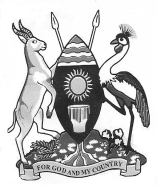 THE REPUBLIC OF UGANDABUKOMANSIMBI DISTRICT LOCAL GOVERNMENTP.O BOX 293, MASAKAINVITATION TO BID, PREQUALIFICATION OF PROVIDERS, PROVISION OF ITEMS UNDER FRAMEWORK CONTRACT ARRANGEMENT AND MANAGEMENT OF REVENUE SOURCES FY 2019/20PROCUREMENT NOTICE NO. 1 FY 2019/20Bukomansimbi District Local Government invites sealed bids from eligible providers for procurement requirements below:A. PREQUALIFICATION FOR WORKS, SUPPLIES AND SERVICES FY 2019/20List of works, services and supplies to be provided include but are not restricted to the following:Items for Prequalification for WorksConstruction, Completion, Renovation and Maintenance of Buildings/construction of latrines and institutional tankSiting, drilling, pump testing and installation of bore holes Construction of shallow wells and springs (hand dug and augured)Items for prequalification for ServicesArchitectural works and Surveying. Website design, hosting and maintenanceB. PROVISION OF ITEMS UNDER FRAMEWORK CONTRACT ARRANGEMENT FY 2019/20.Supply of stationery and small office equipments. (Buko600/Supls/19-20/00001)Supply and maintenance of computers, photocopiers, Printers, generators, solar equipments, other electronic and electrical equipments plus their accessories. (Buko600/Supls/19-20/00002)Supply of motor vehicle and motorcycle accessories plus repair, maintenance of Motor vehicles, Motorcycles and other related equipment and plants. (Buko600/Supls/19-20/00003)Supply of Fuel and Lubricants plus servicing of Motor vehicles, Motorcycles and other related equipment and plants. (Buko600/Supls/19-20/00004)Provision of Catering services (Buko600/Supls/19-20/00005)Supply of gravel/marrum for road maintenance (Buko600/Supls/19-20/00006)Supply of culverts and building materials(Buko600/Supls/19-20/00007)Supply and installation of Bill boards and signposts (Buko600/Supls/19-20/00008)Supply of agricultural inputs plus provision other agricultural related services and supplies(Buko600/Supls/19-20/00009)Supply of Spare parts and accessories for rehabilitation of bore holes(Buko600/Supls/19-20/00010)Supply of furniture to offices, schools and health centre. (Buko600/Supls/19-20/00011)Provision of media services (Buko600/Srvcs/19-20/00025)Provision of catering services and venues (Buko600/ Srvcs /19-20/00026)Engraving ServicesProperty valuation servicesMANAGEMENT OF REVENUE SOURCES FY 2019/20For more information call the Head Procurement and Disposal Unit on 0782430412Pre-qualification, registration and update of shortlist submissions/expressions of interest will be evaluated in accordance with the Public Procurement and Disposal of Public Assets Act, 2003 of the Government of Uganda and is open to all eligible bidders.Bidding documents may be obtained from PDU Office Bukomansimbi District upon payment of a non refundable fee of 53,000= to Bukomansimbi District General Fund A/C Number 01033500018823 DFCU Masaka Branch.Bids must be delivered to Bukomansimbi District at or before 19th July 2019 at 11:00a.m and will be opened at Bukomansimbi District Head Quarters on 19th July 2019 at 11:30a.m in the presence of the bidders or their representatives who choose to attend.  The Planned Procurement schedule (subject to changes) is as follows:MASEREKA AMIS ASUMANCHIEF ADMINISTRATIVE OFFICERBUKOMANSIMBI DISTRICT LOCAL GOVERNMENTREVENUE SOURCE PROCUREMENT REF NUMBERBUKOMANSIMBI TAX PARKBuko600/Srvcs/19-20/00001BUKOMANSIMBI ABBOUTTOIR/SLAUGHTER SLABBuko600/Srvcs/19-20/00002BUKOMANSIMBI MARKET ABuko600/Srvcs/19-20/00003BUKOMANSIMBI MARKET B (Trading Centre)Buko600/Srvcs/19-20/00004KYAZIIZA MARKETBuko600/Srvcs/19-20/00005BIGASA MEAT STALLS Buko600/Srvcs/19-20/00006KIGANGAZI MARKETBuko600/Srvcs/19-20/00007BULENGE TRADING CENTREBuko600/Srvcs/19-20/00008BIGASA MARKETBuko600/Srvcs/19-20/00009KYOGYA MARKETBuko600/Srvcs/19-20/00010KABANDIKO MARKETBuko600/Srvcs/19-20/00011KIKUUTA MARKETBuko600/Srvcs/19-20/00012KITANDA MEAT STALLSBuko600/Srvcs/19-20/00013BUTENGA MARKETBuko600/Srvcs/19-20/00014MBALE MARKETBuko600/Srvcs/19-20/00015BUTENGA MEATS TALLSBuko600/Srvcs/19-20/00016BUTENGA TRADING CENTREBuko600/Srvcs/19-20/00017KAWOKO TRADING CENTREBuko600/Srvcs/19-20/00018KANONI MARKETBuko600/Srvcs/19-20/00019MISANVU  TRADING CENTREBuko600/Srvcs/19-20/00020BUYOGA TRADING CENTREBuko600/Srvcs/19-20/00021BUTAYUNJA MARKETBuko600/Srvcs/19-20/00022KIBIINGE MEAT STALLSBuko600/Srvcs/19-20/00023BUYOGA MARKETBuko600/Srvcs/19-20/00024        ActivityDatePublication of Bid Notice1st July 2019Bid closing/Opening19th July 2019Evaluation process completion26th July 2019Display and communication of best evaluated bidders ‘notice(Within 5 working days from Contracts Committee award)Contract signature(After expiry of at least 10 working days from display of the Best Evaluated Bidder Notice). 